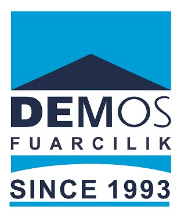 Basın Daveti	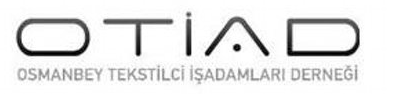 Bilgi İçin: ENİGMA PRDilara FethanGsm:0 535 262826dilara@enigma-pr.com
İndirimli Yılbaşı Hediye Günleri Başladı2018’in İlk Hediyeleri 9 Gün Boyunca Gift Days İstiklal’deBu yıl da sevdiklerini unutmayanlar “İndirimli Yılbaşı Hediye Günleri”nde buluşuyor. Birbirinden özel hediyelikleri, ziyaretçilerine en uygun fiyatlarla sunan Gift Days İstiklal, 23 Aralık 2017 Cumartesi günü (bugün) Demirören İstiklal’de ziyarete açılıyor. Etkinlik 31 Aralık 2017 Pazar gününe kadar devam edecek. Gift Days İstiklal Katılımcı Firmaların Stantlarında;-Osmanbey’de ünlü markaların toptan satışını yapan firmalar, Gift Days İstiklal’de ürünlerinin perakende satışını %90’a varan indirimli fiyatlarla ziyaretçiye sunacak.-Ziyaretçiler, mağazadan 1.000 TL’ye satın alabilecekleri kadın-erkek hazır giyim markalarının ürünlerini Gift Days İstiklal’de 100TL’ye kadar inen fiyatlarla satın alma imkânı bulacak. -Hazır giyim, antika, cam, seramik hediyelik ürünler, el sanatları, gümüş takılar, bay-bayan ile çocuk giyim ve aksesuarları, yağlı boya tablolar ve daha birçok hediyelik eşyayı çok ucuz fiyatlara bir arada bulabilecekleri Gift Days İstiklal’de, siz değerli basın mensuplarımızı da aramızda görmekten mutluluk duyarız. Yer: Demirören İstiklal – B2 ve B3 katındaİstiklal Caddesi, No:50-54, Beyoğlu/İstanbulTarih: 23 – 31 Aralık 2017Ziyaret Saatleri: 10:00 – 22:00Saygılarımla.